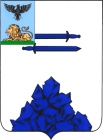 МУНИЦИПАЛЬНОЕ БЮДЖЕТНОЕ ДОШКОЛЬНОЕ ОБРАЗОВАТЕЛЬНОЕ  УЧРЕЖДЕНИЕ«ДЕТСКИЙ САД С.КУСТОВОЕ ЯКОВЛЕВСКОГО ГОРОДСКОГО ОКРУГА»ПРОТОКОЛ № 05ВНЕОЧЕРЕДНОГО ОБЩЕГО СОБРАНИЯ РАБОТНИКОВ УЧРЕЖДЕНИЯот 17 июля  2020гприсутствует: 31 человек (86%)отсутствует: 4 человек:2 чел. в отпуске, 2 чел. по больничному листу 1 чел по личным обстоятельствамсобрание правомочноПОВЕСТКА ДНЯРассмотрение проекта  инструкций по охране труда Ответственный: уполномоченный по охране труда По первому вопросу выступила заведующий. и поведала о том, что подходит срок действия инструкций по охране труда и необходимо рассмотреть и принять новые инструкции по охране труда с изменениями и дополнениями. Уполномоченный по охране труда. выступила   с проектом  следующих инструкций по ОТ:должностные инструкциипо охране труда для работников МБДОУ «Детский сад с.Кустовое»2.Инструкции,регламентирующих охрану жизни и здоровья детей, сотрудниковво время образовательного процесса, пребывания в ДОУ.3. Инструкциипо охране труда по видам работ.Предложения: с предложением выступила  старший воспитатель Моисеенко Н.В 1.Принять  все инструкции по охране труда  в полном объеме со всеми изменениями и дополнениями.Проголосовали: «За» - единогласно, «против» - нет, «воздержалось» - нет.ПОСТАНОВИЛИ:1. Принять  все инструкции по охране труда  в полном объеме со всеми изменениями и дополнениями  и рекомендовать  их  к утверждению.  Ответственный      Срок: до 21.07. 2020   год            Председатель				       Секретарь 				      №п/пНаименование должностной инструкцииНомеринструкции1.Перечень  должностных обязанностей по охране трудазаведующего ДОУ 12.Должностная инструкция по охране труда  старшего воспитателя23.Должностная инструкция по охране труда  воспитателя дошкольного образовательного учреждения34.Должностная инструкция по охране труда  музыкального руководителя45.Должностная инструкция  по охране труда  инструктора  по физической культуре56.Должностная инструкция по охране труда  младшего воспитателя67.Должностная инструкция по охране труда  старшей медицинской сестры78.Должностная инструкция по охране труда  заведующего хозяйством (завхоз)89.Должностная инструкция по охране труда  кастелянши910.Должностная инструкция по охране труда  повара1011.Должностная инструкция по охране труда  подсобного рабочего 1112.Должностная инструкция по охране труда  рабочего по стирке и ремонту одежды1213.Должностная инструкция по охране труда  уборщика  служебных помещений 1314.Должностная инструкция по охране труда  дворника1415.Должностная инструкция по охране труда  сторожа1516.Должностная инструкция по охране труда  рабочего по обслуживанию  здания1617.Должностная инструкция по охране труда делопроизводителя1718.Должностная инструкция по охране труда вахтёра1819.Должностная инструкция по охране труда педагога - психолога19№ п/пНаименование инструкцииНомер инструкции1Инструкция по организации охраны жизни и здоровья детей во время пребывания в детском саду202Инструкция по технике безопасности при организации занятий с воспитанниками213Инструкция по охране жизни и здоровья детей при проведении спортивных занятий и мероприятий224Инструкция по охране жизни и здоровья детей при проведении культурно массовых мероприятий в учреждении235Инструкция по обеспечению безопасности при организации и проведении экскурсии246Инструкция по оказанию доврачебной помощи при возникновении несчастного случая	257Инструкция по организации питьевого режима кипячёной водой268Инструкция сезонная на летний период279Инструкция для воспитателей по охране жизни и здоровья воспитанников на прогулочных площадках, во время целевых прогулок и экскурсий, труда на огороде, в цветнике2810Инструкция по охране жизни и здоровья детей в весенне-летний период нахождения в здании и на территории учреждения2911Инструкция по охране жизни и здоровья детей в осенне- зимний период нахождения в здании и на территории учреждения3012Инструкция о порядке действия персонала по обеспечению безопасной и быстрой эвакуации людей при пожаре3113Инструкция о действиях работников детского сада по предупреждению террористических актов и при получении сигнала3214Инструкция для сотрудников детского сада на случай принятия телефонного звонка с сообщением «Объект заминирован»3315Инструкция для воспитателей по технике безопасности опредупреждении отравления детей  ядовитыми грибами3416Инструкция по организации жизни и здоровья детей на «Тропе здоровья»3517Инструкция по предупреждению дорожно – транспортного травматизма3618Инструкция о соблюдении требований техники безопасности при организации трудовой деятельности детей в детском саду3719Инструкция о мерах пожарной безопасности3820 Инструкция о требованиях пожарной безопасности при организации   новогодних мероприятий с массовым пребыванием людей в ДОУ3921Инструкция по пропускному режиму в МБДОУ «Детский сад с.Кустовое"4022Инструкция  по профилактике коронавирусной инфекции (COVID-19)среди работников41№ п/пНаименование инструкцииНомер инструкции1Инструкция по охране труда при стирке белья422Инструкция по охране труда при работе на стирально-отжимной машине433Инструкция по охране труда при работе с тканью444Инструкция по охране труда при работе с электрическим утюгом.455Инструкция по охране труда при кулинарных работах 466Инструкция по охране труда при работе с кухонной электроплитой, электросковородой477Инструкция по охране труда при работе с электромясорубкой488Инструкция по охране труда при работе с электротитаном499Инструкция по охране труда при работе с жарочным шкафом5010Инструкция по охране труда при эксплуатации холодильного оборудования5111Инструкция по охране труда при мытье посуды5212Инструкция по охране труда при уборке пищеблока5313Инструкция по охране труда при уборке помещений5414Инструкция по охране труда при работе с пылесосом5515Инструкция по охране труда при работе с персональным компьютером5616Инструкция по охране труда при работе на копировально- множительных аппаратах5717Инструкция по охране труда при эксплуатации ультрафиолетовых облучателей5818Инструкция по охране труда при очистке крыш, дворов, улиц и проездов от снега5919Инструкция по охране труда при выполнении электроработ6020Инструкция по охране труда при использовании переносных лестниц и стремянок6121Инструкция по охране труда при работе с дезинфицирующими, известковыми, лакокрасящими растворами и красками6222Инструкция по охране труда при мытье окон6323Инструкция по охране труда при работе с триммером, газонокосилкой6424Инструкция по охране труда при проведении инструктажа по электробезопасности на 1-ую группу6525Инструкция по утилизации пищевых отходов66